Rundown 28-Mar-2015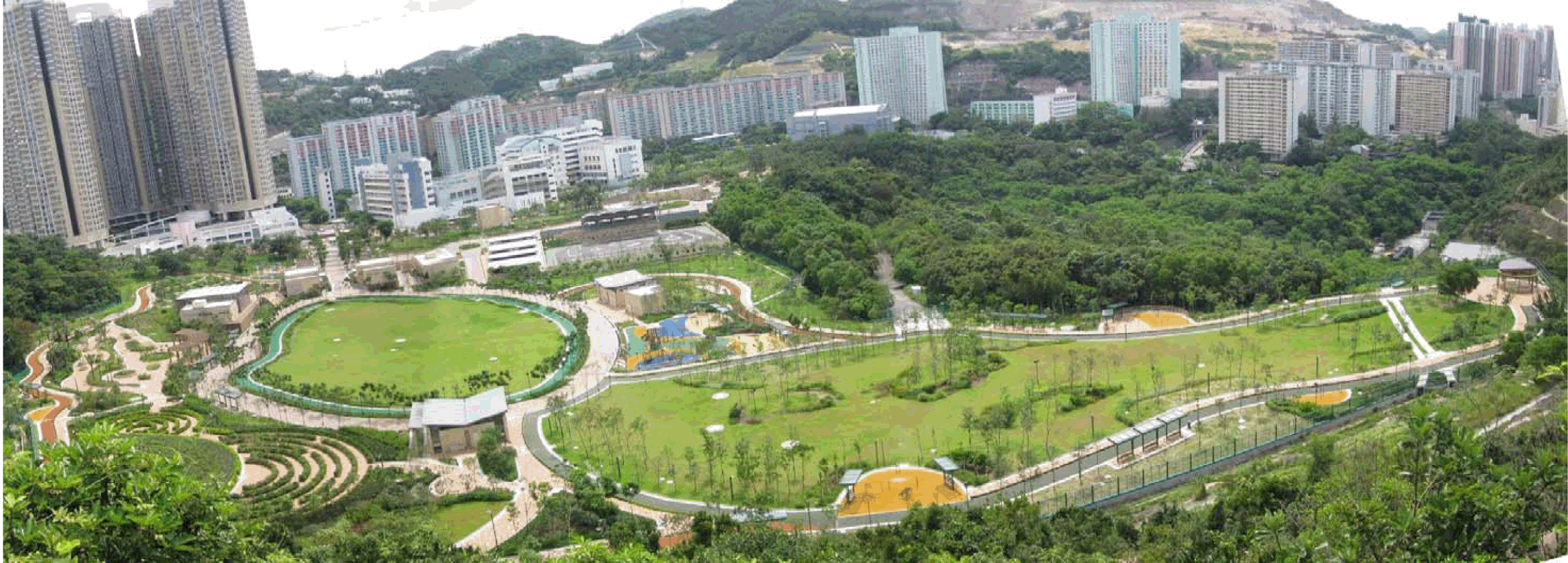 當值家長： 家長 如何去佐敦谷公園 (可以在彩虹地鐡站坐的士（2.6公里）或於彩雲聖若瑟小學坐26號小巴；亦可以由順利邨步行10分鐘到公園入口)：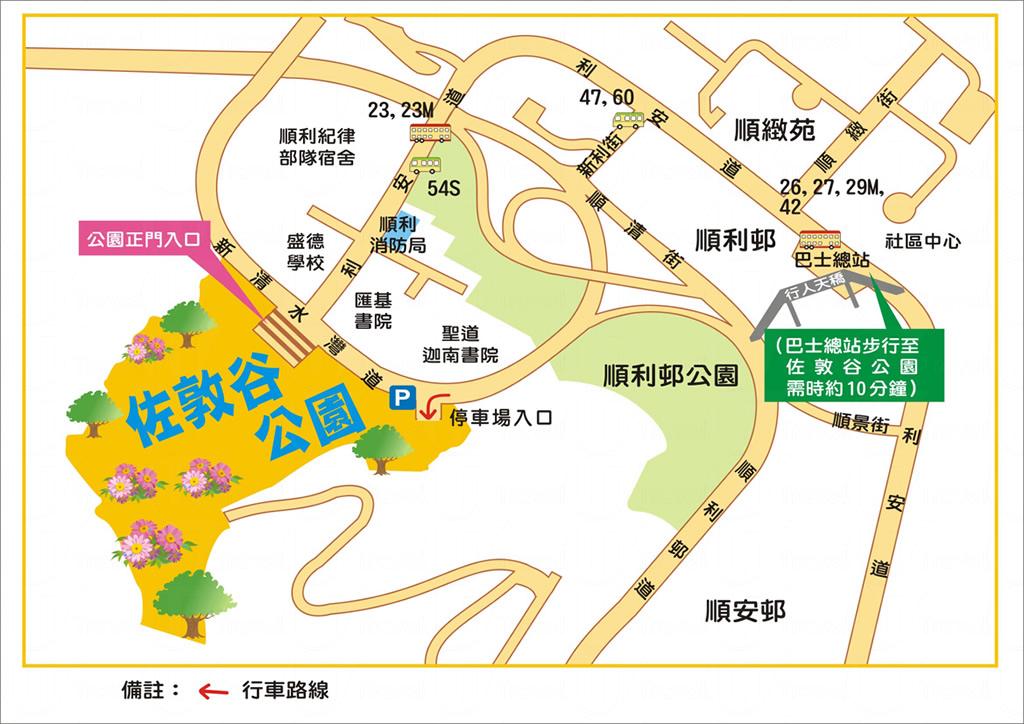 日期 : 28-3-2015 地點: 佐敦谷公園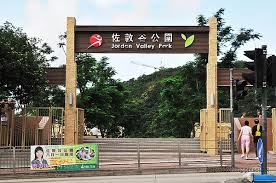 主題 : 不一様的堆填區、定向追踪當值領袖: 黄傳輝值日小隊 : 黄時間分鐘集會程序負責領袖1.15:00-15:4545領袖及値日家長集合（準備定向遊戲）黄傳輝2.15:45-16:0015幼童軍集合黄傳輝3.16:00-16:4545定向遊戲領袖及値日家長4.16:45-17:3045認識不一様的堆填區黄傳輝及小隊隊長5.17:30-18:0030自由活動所有領袖6.18:00-宣布下次集會事項、解散黄傳輝